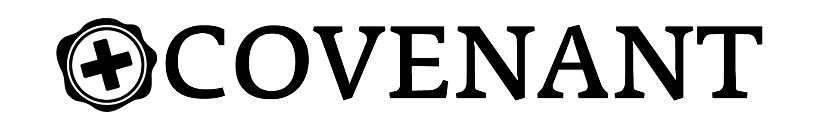 Crazy People				  						    Week of April 16th Noah				  	  	  					        Rev. Kyle GatlinWhy was there a flood?(Genesis 6:5-6) The Lord saw how great the wickedness of the human race had become on the earth, and that every inclination of the thoughts of the human heart was only evil all the time. 6 The Lord regretted that he had made human beings on the earth, and his heart was deeply troubled.(Genesis 6:8) But Noah found favor in the eyes of the LordNoah IS Crazy…He is out of the ordinary, unusual(Genesis 6:22) Noah did everything just as God commanded him.(Genesis 7:1c) I have found you righteous in this generation(Genesis 7:5) And Noah did all that the Lord commanded him.God still sees(2 Chronicles 16:9 NASB) For the eyes of the Lord roam throughout the earth, so that He may strongly support those whose heart is completely His.God is looking for Crazy People who:Have an ear tuned to GodHave a heart turned to God